TEORICO PEP 2023Un proyecto con VAN negativo tiene rentabilidad negativa:FALSOLos estudios de pre-factibilidad permiten determinar con certeza si el proyecto es factible o no:VERDADERO El estudio de mercado es importante para la PEP porque:Tener en cuenta oferentes y demandantes en la etapa de la idea ( primer etapa)Una “Start Up” no es un proyecto incremental:FalsoExplique que es evaluar una inversión. Analizar si es conveniente invertir en x proyecto.El análisis lo realizo a través de los resultados de ciertos indicadores.( VAN, TIR, período de recupero)Luego de la evaluación en su factibilidad económica y financiera, la decisión se toma en aplicación de otros dos criterios significativos a efectos de la misma, mencione y explique muy brevemente estos:Evaluar los riesgos y la incertidumbreCriterio de causa y efecto Qué implica que dos proyectos sean considerados como independientes:Que los resultados de una no van a afectar los de la otra, se manejan de forma individual.El aceptar uno de ellos no implica descartar el otroEl Fin en la matriz del Marco Lógico describe el impacto directo o resultado directo obtenido de alcanzar los componentes.FalsoEs posible que se dé la siguiente situación:EBIT=EBITA=0 Explique, justifiqueNo es posible, porque siempre en un proyecto de inversión hay bienes de uso por lo tanto hay amortizaciones y esto hace que al menos haya una pérdida cada año, por eso nunca se igualan el EBIT con el EBITA y nunca el EBIT nunca puede ser 0Explique cómo se verá afectado el capital de trabajo en la siguiente situación de la empresa Y:En el cierre de balance se incluyeron en el concepto “salarios a pagar” $ 30.000 que corresponden con el saldo pendiente por pago a los empleados de la empresa.Para pagar el mencionado concepto, se utilizarán $ 10.000 que se tiene depositado en el banco y que se tenía planificado su uso y un sobregiro transitorio por la diferencia. El capital de trabajo se mantiene igual porque disminuye el activo corriente en 30000 y el pasivo espontáneo al pagar los sueldos en el mismo importe.Pregunta 1:** Mencione la tipología de proyectos de acuerdo a su finalidad.Respuesta 1:** Los proyectos se pueden clasificar según su finalidad en:- Para analizar la rentabilidad de la inversión.- Del inversionista.- Capacidad de pago.**Pregunta 2:** ¿Cuáles son los objetivos de la Preparación y Evaluación de Proyectos?**Respuesta 2:** Los objetivos de la Preparación y Evaluación de Proyectos son:1. "Predecir" el funcionamiento futuro de la inversión.2. Evaluar la contribución del proyecto al logro de determinados objetivos.3. Identificar acciones que contribuyan a asegurar la puesta en operación en condiciones adecuadas de calidad, cantidad y tiempo.**Pregunta 3:** Explique el tipo de evaluación de acuerdo al Ciclo de Vida.**Respuesta 3:** La pregunta no proporciona información suficiente para responder. Deberías consultar la diapositiva 11/50 de la clase 1 y 2 modificada para obtener más detalles.**Pregunta 4:** ¿Qué son los Estudios de Oportunidad y en qué fase los ubica de acuerdo a Sapag y Sapag?**Respuesta 4:** Los Estudios de Oportunidad se ubican en la fase de Pre-inversión, específicamente en el perfil o gran visión u oportunidad. Estos estudios se realizan una vez obtenida la "idea" del proyecto y se centran en identificar alternativas, evaluar la factibilidad técnica y estimar costos y beneficios de manera general.**Pregunta 5:** ¿Qué es la Matriz de Marco Lógico?**Respuesta 5:** La Matriz de Marco Lógico es:- Un instrumento de gestión de programas y proyectos.- Permite fortalecer la preparación y la ejecución de programas y proyectos.- Resume los principales resultados de la preparación del programa o proyecto.- Sirve para identificar ideas y su aplicación a la problemática observada.- Facilita el seguimiento y la evaluación de resultados e impactos.**Pregunta 6:** El Fin en la matriz del Marco Lógico describe el impacto directo o resultado directo obtenido de la utilización de los componentes. ¿Verdadero o Falso?**Respuesta 6:** Verdadero.**Pregunta 7:** El Propósito en la matriz del Marco Lógico, indica cómo el proyecto o el programa contribuirá a solucionar un problema de desarrollo. ¿Verdadero o Falso?**Respuesta 7:** Verdadero.**Pregunta 8:** Los Componentes: ¿Son los bienes y servicios que debe producir el ejecutor del proyecto para poder lograr el Propósito? ¿Verdadero o Falso?**Respuesta 8:** Verdadero.**Pregunta 9:** ¿La aplicación de la Herramienta del Árbol para elaborar la matriz de Marco Lógico, ayuda a estructurar el programa o proyecto de modo de que exista la “lógica vertical”? ¿Verdadero o Falso?**Respuesta 9:** Verdadero.**Pregunta 10:** Es posible que se dé la siguiente situación: EBIT = EBITA = 0. Explique y justifique.**Respuesta 10:** No es posible que EBIT y EBITA sean igual a cero, ya que el EBIT incluye la pérdida por amortización de los activos fijos. Si ambos fueran igual a cero, implicaría que no hay ingresos ni ganancias, pero aún así habría costos relacionados con la amortización de activos fijos.**Pregunta 11:** Explique cómo se verá afectado el capital de trabajo en la siguiente situación de la empresa Y.**Respuesta 11:** En el cierre de balance se incluyeron en el concepto "proveedores" $60,000 que corresponden al saldo pendiente bancario. Para pagar este concepto, se utilizarán $30,000 que se tienen depositados en el banco, y $30,000 se solicitarán como un crédito al banco a pagar el siguiente mes, más intereses de $1,000.El capital de trabajo se verá afectado de la siguiente manera:- Los activos corrientes (solo operativos) disminuirán en $30,000.- El pasivo corriente (que no incluye deudas financieras) disminuirá en $60,000.En resumen, el capital de trabajo disminuirá en $30,000 debido al pago a proveedores, y esta diferencia se cubrirá mediante la solicitud de un crédito bancario, lo que no afecta el pasivo espontáneo. Los intereses de $1,000 representarán una pérdida en el Estado de Resultados.**Pregunta 12:** En caso de que la Pay Back Rule dinámica dé como resultado que se repaga en el último año, ¿qué sugeriría hacer? Explique la situación que se plantea.**Respuesta 12:** Si la Pay Back Rule dinámica indica que la inversión se recupera en el último año, esto sugiere que el proyecto tiene un período de recuperación relativamente largo. En esta situación, se debe considerar lo siguiente:- Evaluar la viabilidad del proyecto a largo plazo: - Considerar otras métricas de evaluación: - Revisar la estructura de financiamiento: - Analizar el impacto estratégico: **Pregunta 1:** Mencione la tipología de proyectos de acuerdo a su finalidad.**Respuesta 1:** Tipos de proyectos por finalidad: Rentabilidad de inversión, del inversionista, capacidad de pago.**Pregunta 2:** Cuáles son los objetivos de la Preparación y Evaluación de Proyectos?**Respuesta 2:** Objetivos: Predecir el funcionamiento futuro, evaluar la contribución a objetivos, asegurar condiciones adecuadas de operación.**Pregunta 3:** Explique el tipo de evaluación de acuerdo al Ciclo de Vida.**Respuesta 3:** Respuesta no proporciona suficiente información. Consultar diapositiva 11/50 clase 1 y 2 modificada para más detalles.**Pregunta 4:** ¿Qué son los Estudios de Oportunidad y en qué fase los ubica de acuerdo a Sapag y Sapag?**Respuesta 4:** Los Estudios de Oportunidad están en la fase de Pre-inversión, perfil o gran visión u oportunidad.**Pregunta 5:** ¿Qué es la Matriz de Marco Lógico?**Respuesta 5:** La Matriz de Marco Lógico es un instrumento de gestión de programas y proyectos que facilita el seguimiento y evaluación.**Pregunta 6:** El Fin en la matriz del Marco Lógico describe el impacto directo o resultado directo obtenido de la utilización de los componentes. ¿Verdadero o Falso?**Respuesta 6:** Verdadero.**Pregunta 7:** El Propósito en la matriz del Marco Lógico, indica cómo el proyecto o el programa contribuirá a solucionar un problema de desarrollo. ¿Verdadero o Falso?**Respuesta 7:** Verdadero.**Pregunta 8:** Los Componentes: ¿Son los bienes y servicios que debe producir el ejecutor del proyecto para poder lograr el Propósito? ¿Verdadero o Falso?**Respuesta 8:** Verdadero.**Pregunta 9:** ¿La aplicación de la Herramienta del Árbol para elaborar la matriz de Marco Lógico, ayuda a estructurar el programa o proyecto de modo de que exista la “lógica vertical”? ¿Verdadero o Falso?**Respuesta 9:** Verdadero.**Pregunta 10:** Es posible que se dé la siguiente situación: EBIT=EBITA=0. Explique, justifique.**Respuesta 10:** No es posible, ya que el EBIT incluye la pérdida por amortización de activos fijos, que siempre existe en proyectos con activos fijos.**Pregunta 11:** Explique cómo se verá afectado el capital de trabajo en la siguiente situación de la empresa Y.**Respuesta 11:** El capital de trabajo disminuirá al pagar proveedores ($30,000), pero aumentará debido al crédito bancario ($60,000) solicitado para pagar el saldo pendiente bancario.**Pregunta 12:** En caso de que la Pay Back Rule dinámica de como resultado que se repaga en el último año, ¿qué sugeriría hacer? Explique la situación que se plantea.**Respuesta 12:** En este caso, se debe evaluar si el proyecto sigue siendo viable a largo plazo y considerar otras métricas financieras. Si es sólido en otras métricas, se podría ajustar la estructura de financiamiento para acelerar la recuperación de la inversión.La lógica vertical de la Matriz de Marco Lógico, propone que si contribuimos con ciertos insumos obtendremos la meta:obtendremos determinados productosii. FALSO Porqué hay indicadores en cada uno de los elementos/actividades en que evoluciona una Matriz de Marco Lógico.Los indicadores muestran resultados en términos de cantidad, calidad y tiempo, por eso son claves como herramientas a la hora de toma de decisionesEn el árbol de problemas (pueden ser varios items correctos): i. Se visualizan las relaciones medios-fines entre las situaciones deseadas. falsoii. Se identifican los problemas existentes, los posibles y los futuros. falsoiii. Se identifican solo los problemas existentes. iv. Se representan solo los problemas existentes para los beneficiarios directos. falsov. Todos los medios deben tener un fin para obtenerlo. falsovi. La importancia de un objetivo está determinada por su ubicación en el Árbol falsovii. Ninguna de las anteriores. falsoVPNEl valor del recupero en una inversión medido en unidades monetarias actualizados al momento 0, por encima  de lo que me estaría retribuyendo el mercado financiero.Valor presentel NetoVPN=  FF0 +           FF1     +               FF2             +  ……… +          FFn                =                 	              (1+TRR)^1         (1+TRR)^2                           (1+TRR)^nCriterio de aceptación:VPN> 0 convieneVPN= 0 indistintoVPN< 0 no convieneIndique que son los Estudios de Oportunidad y en qué fase los ubica de acuerdo a Sapag y Sapag: 
los ubica en la fase de preinversión Es un estudio preliminar donde se identifican ciertas alternativas que puedan satisfacer el problema y se realiza una evaluación estática. De esta etapa interesa saber a grandes rasgos la factibilidad técnica de llevar la idea adelante. Por lo que se espera que no demande demasiado tiempo ni dinero.Cuáles son los objetivos de la Preparación y Evaluación de Proyectos:•“Predecir” el funcionamiento futuro de la inversión•Evaluar la contribución del proyecto al logro dedeterminados objetivos•Identificar acciones que contribuyan a asegurar la puestaen operación en condiciones adecuadas de calidad, cantidady tiempo
Una “Start Up” es un proyecto incremental:VerdaderoExplique qué es evaluar una inversión. Determinar la conveniencia frente a otras oportunidades de inversión
Evaluar es analizar el grado de cumplimiento de los objetivos del proyectoLuego de la evaluación en su factibilidad económica y financiera, la decisión se toma en aplicación de otros dos criterios significativos a efectos de la misma, mencione y explique muy brevemente estos: De la inversión en sí misma y del inversionistaEl Fin en la matriz del Marco Lógico describe el impacto directo o resultado directo obtenido de alcanzar el Propósito.VerdaderoLos Componentes: Son los bienes y servicios que debe producir el ejecutor del proyecto para poder lograr el Fin en la matriz del Marco Lógico.FalsoInversion capital de trabajo/ capital circulante% ventasFórmula de Excel en el mom 0 =-%*(vtas año 1-vtas año 0)Corro fórmula hasta penúltimo períodoMonto (unidades monetarias)Coloco en el momento 0 ese monto unidades monetariasCalculo %= -monto inv capital de trabajo mom 0/ vtas año 1Formula de Excel en el año 1=-%*(vtas año 2-vtas año 1)Corro fórmula hasta penúltimo período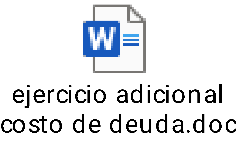 3)Ejemplo: 45 díasFórmula de Excel en el momento 0=-(vtas año 1-vtas año 0)*45/360Corro fórmula hasta penúltimo períodoFórmulas indicadores Excel:VAN/VPN=VNA( tasa TRR;FF1 al FFn)+FF0TIR= TIR(FF0 al FFn)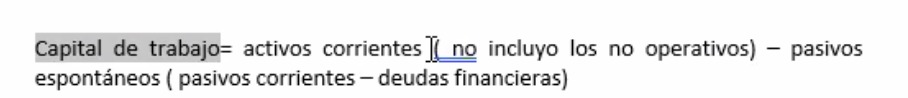 Elija la opción correcta para completar la siguiente frase:La inversión en capital de trabajo en una empresa se financia conPasivos Espontáneos.Pasivos Corrientes y No Corrientes.Pasivos No Corriente y Patrimonio.Pasivos Financieros y Patrimonio.Pasivos Financieros de Largo Plazo y Patrimonio.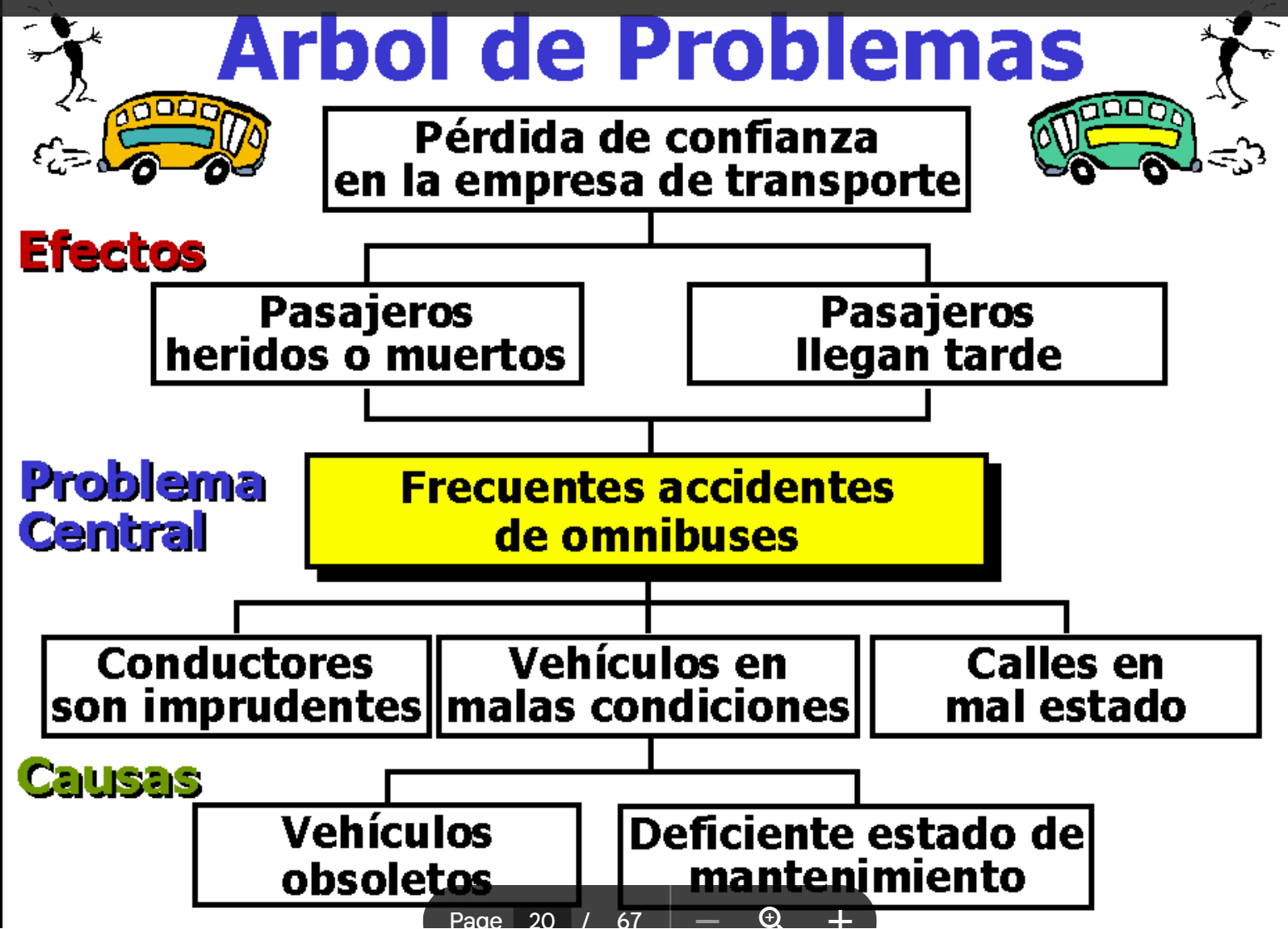 